Comportements et stratégies : lire et écrire des codesComportements et stratégies : lire et écrire des codesComportements et stratégies : lire et écrire des codesComportements et stratégies : lire et écrire des codesComportements et stratégies : lire et écrire des codesComportements et stratégies : lire et écrire des codesL’élève décrit le déplacement d’un endroit à un autre sur une grille, mais le code n’est pas juste et contient souvent une flèche de trop, car il compte les cases au lieu des étapes.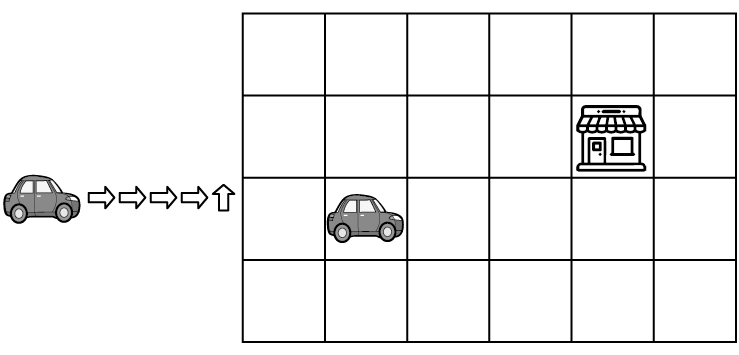 L’élève décrit le déplacement d’un endroit à un autre sur une grille, mais le code n’est pas juste et contient souvent une flèche de trop, car il compte les cases au lieu des étapes.L’élève décrit les déplacements d’un endroit à un autre sur une grille et écrit un code juste, mais a des difficultés à envisager l’interaction de ses déplacements avec ceux de son partenaire.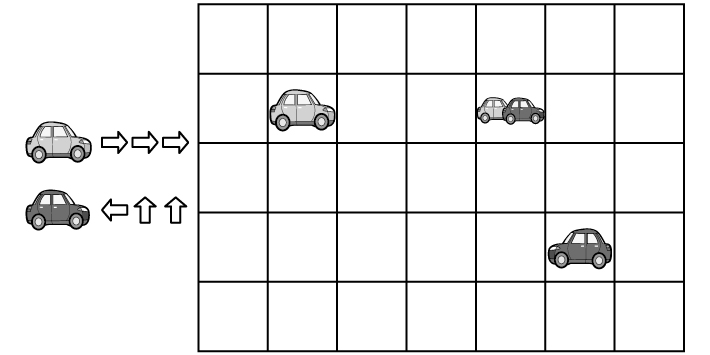 L’élève décrit les déplacements d’un endroit à un autre sur une grille et écrit un code juste, mais a des difficultés à envisager l’interaction de ses déplacements avec ceux de son partenaire.L’élève décrit les déplacements d’un endroit à un autre sur une grille et écrit un code juste, mais a des difficultés à ajouter des étapes d’attente pour éviter une collision.L’élève décrit les déplacements d’un endroit à un autre sur une grille et écrit un code juste, mais a des difficultés à ajouter des étapes d’attente pour éviter une collision.Observations et documentationObservations et documentationObservations et documentationObservations et documentationObservations et documentationObservations et documentationL’élève utilise des stratégies de tâtonnement pour ajouter des étapes à son code afin que les 2 voitures arrivent au même endroit en même temps. L’élève utilise des stratégies de tâtonnement pour ajouter des étapes à son code afin que les 2 voitures arrivent au même endroit en même temps. L’élève tient compte des liens entre les déplacements lorsqu’il écrit et modifie son code, mais a des difficultés à décrire comment les modifications influencent les résultats.  L’élève tient compte des liens entre les déplacements lorsqu’il écrit et modifie son code, mais a des difficultés à décrire comment les modifications influencent les résultats.  L’élève lit, écrit et modifie un code avec succès et décrit comment les modifications apportées au code influencent les résultats. L’élève lit, écrit et modifie un code avec succès et décrit comment les modifications apportées au code influencent les résultats. Observations et documentationObservations et documentationObservations et documentationObservations et documentationObservations et documentationObservations et documentation